Calcul posé : révision des 3 opérations : correction1) Calcule :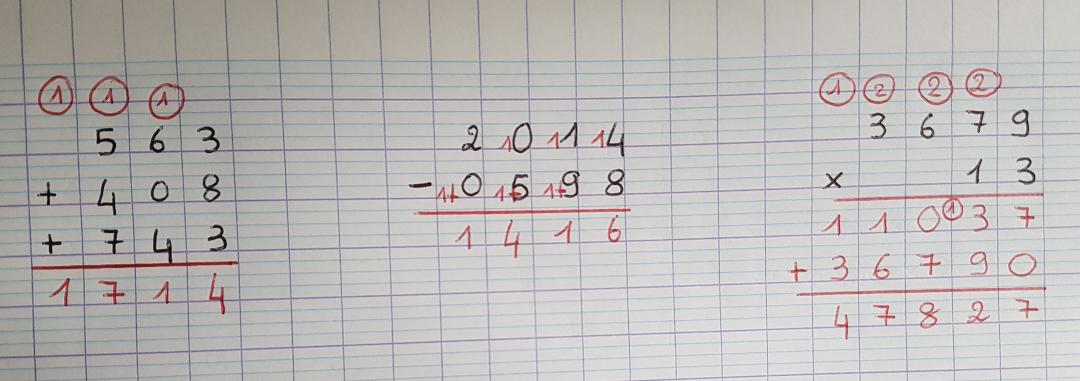 2) Pose et calcule4700 + 657 + 287 =5017 – 943 =5420 x 8 =931 x 25 = Bonus : 9750 x 347 =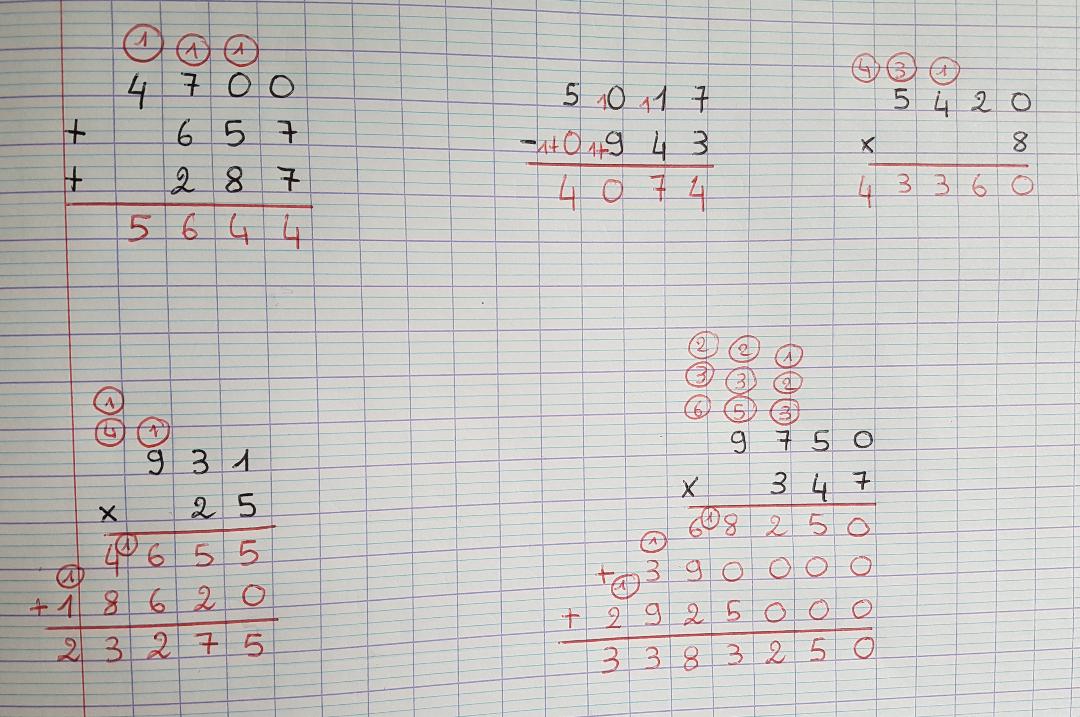 